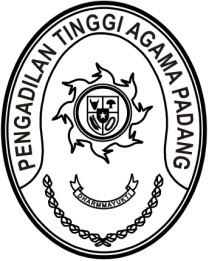 MAHKAMAH AGUNG REPUBLIK INDONESIADIREKTORAT JENDERAL BADAN PERADILAN AGAMAPENGADILAN TINGGI AGAMA PADANGJalan By Pass KM 24, Batipuh Panjang, Koto TangahKota Padang, Sumatera Barat 25171 www.pta-padang.go.id, admin@pta-padang.go.idNomor     	:              /KPTA.W3-A/HM2.1.1/XII/2023	Padang, 19 Desember 2023Sifat	: PentingLampiran	: -Hal	: Audiensi Dengan GubernurYth. Bapak H. Mahyeldi Ansharullah, S.PGubernur Sumatera Baratdi             TempatAssalamu’alaikum Wr. Wb.Sehubungan  dengan telah dilantiknya Dr. H. Abd. Hamid Pulungan, S.H., M.H. sebagai Ketua Pengadilan Tinggi Agama Padang oleh Ketua Mahkamah Agung RI pada tanggal 8 Desember 2023, dengan ini kami bermaksud untuk melakukan audiensi dengan Bapak yang waktunya akan disesuaikan dengan ketersediaan jadwal Bapak. Demikianlah disampaikan, atas perhatiannya diucapkan terima kasih.WassalamKetua,Abd. Hamid PulunganTembusan:- Yth. Plt. Direktur Jenderal Badan Peradilan Agama MA RI;